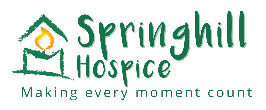 Broad Lane, Rochdale, OL16 4PZTel.  01706 649920.   Fax. 01706 644943Email. nehgm.liaison@nhs.netHOSPICE IN PATIENT UNIT (IPU) REFERRAL FORMPatient details:Patient information:Next of Kin/Carer details: GP Details & Other services involved:Referrer details:Reason for Hospice IPU Referral Please tick either symptom control OR end of life care & complete the form in full with all requested information for each section. Incomplete forms will be returned. Please also attach any relevant clinical information/ letters/contact assessmentsSymptom Control □End of Life Care (patient is in last days of life) □Surname:    Date of Birth:                         First name:  Sex:Address:       Ethnicity:Address:       Language:Postcode:     Interpreter required?Tel. No.Marital status:Diagnosis:Location of patient:Home     □   Hospital □ (please specify Hospital & ward)Date of DiagnosisLocation of patient:Home     □   Hospital □ (please specify Hospital & ward)NHS Number:Does the patient live alone?       Yes □    No □SurnameAddress: First name:Address: Relationship to patientPostcode:Relationship to patientTel. Number:GP name:Address:Tel. Number:Specialist Nurse name:Tel. Number:GP name:Address:Tel. Number:District Nurse Name:Tel NumberGP name:Address:Tel. Number:Other (please specify)Reason for referral: (Please indicate current problems and the specific aims of this referral)Other relevant medical history: (include information regarding past medical history, other current illnesses, treatments, outcomes, prognosis).Nursing/Physical: (include details of the patient’s ability to complete Activities of Daily Living, bowel issues, appetite problems, mobility issues, any current dressings / wounds, IV therapies, the day-to-day nursing needs of patient, are they bariatric, on O2, any aerosol generating procedures etc.)Social situation: (Any current care package details, what is the current housing situation, whether living with family, any financial issues, any existing community support, issues with access to property, are there any foreseeable risks?)Emotional/psychological/spiritual/insight: (include information regarding the patients’ knowledge of their illness, their prognosis, feelings and fears, importance of religion, communication barriers (for both patient & carers), ability to make decisions).Present medication: (drugs, doses, frequency (or send current list).Further information:GSF register?                                        Yes □        No □Advance Care Plan?                            Yes □        No □Key-safe in place?                                Yes □        No □Preferred place of care?                     Yes □        No □(if yes, please state where ………………………….)SR1 form issued?                                 Yes □        No □Continuing Healthcare Funding?      Yes □        No □Anticipatory drugs prescribed?         Yes □        No □uDNACPR form?                                   Yes □        No □Name:Name:Name:Address:Address:Tel. Number:Tel. Number:GP □Consultant □Specialist Nurse □Specialist Nurse □District Nurse □District Nurse □Other □ (specify)Print Name:Signature:Date: